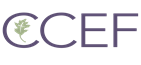 JOB POSTINGReceptionistNo. of Positions: TwoJob Term: Substitute (as-needed), part-timeQualifications: High school diploma (Bachelor’s degree preferred) with demonstrated interpersonal and administrative skills.  Organized, personable, detail-oriented, able to multi-task, team player. Familiarity with CCEF’s ministry and materials is advantageous. Description. CCEF is seeking to hire two substitutes who fill in for our Front-Desk Receptionist(s) on an as-needed basis. Duties include answering the phone, responding to emails, scheduling appointments, and processing payments.  Deadline: Interested candidates should submit a current resume by 12 noon, August 30, 2019   Contact Information:  Charlotte Eastlack, Director of Business and Finance (ceastlack@ccef.org)Date Posted: 08/05/2019-08/31/2019CCEF is an equal employment opportunity employer